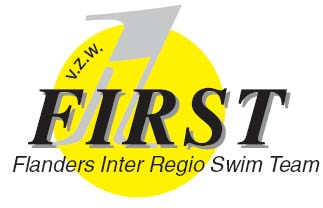 FIRST – SWIMMEETING 30 april - 01 mei 2016VOORINSCHRIJVINGSFORMULIER Club 				……………………………………………………………….Verantwoordelijke 		……………………………………………………………….Adres 				……………………………………………………………….				……………………………………………………………….telefoon – gsm nummer	……………………………………………………………….Email				……………………………………………………………….neemt deel aan de swimmeeting op 30 april en 01 mei 2016neemt niet deelvermoedelijk aantal zwemmers : 	……………………..handtekening			………………………………….terug te sturen vóór 20 maart 2016 naarHurtekant JohanGeraardsbergsesteenweg 140 – 9090 Gontrodejohan@hurtekant.be+ 32 9 252 38 05 – + 32 495 94 97 93